ПРИКАЗг. ЕмваВ соответствии со статьей 217 Бюджетного кодекса Российской Федерации, статьей 25 решения Совета муниципального района «Княжпогостский» от 22.09.2014 № 350 «Об утверждении положения о бюджетном процессе в муниципальном районе «Княжпогостский» приказываю:Внести в приказ Финансового управления администрации МР «Княжпогостский» от 10 августа 2021 г. № 52 «Об утверждении порядка составления и ведения сводной бюджетной росписи бюджета муниципального района «Княжпогостский» следующие изменения: Приложение к приказу изложить в редакции согласно приложению к настоящему приказу.Настоящий приказ вступает в силу со дня его подписания.Контроль за исполнением настоящего приказа возложить на начальника отдела по формированию бюджета.ПОРЯДОКСОСТАВЛЕНИЯ И ВЕДЕНИЯ СВОДНОЙ БЮДЖЕТНОЙ РОСПИСИБЮДЖЕТА МУНИЦИПАЛЬНОГО РАЙОНА «КНЯЖПОГОСТСКИЙ»Настоящий Порядок устанавливает правила составления и ведения сводной бюджетной росписи бюджета муниципального района «Княжпогостский» (далее сводная роспись), включая внесение изменений, в соответствии с Бюджетным кодексом Российской Федерации (далее Кодекс), решением Совета муниципального района «Княжпогостский» от 22.09.2014 № 350 «Об утверждении положения о бюджетном процессе в муниципальном районе «Княжпогостский» (далее решение о бюджетном процессе), решением Совета муниципального района «Княжпогостский» о бюджете муниципального района «Княжпогостский» на очередной финансовый год и плановый период (далее решение о бюджете).1. Сводная роспись составляется Финансовым управлением администрации муниципального района «Княжпогостский» (далее Финансовое управление) в соответствии со статьёй 25 решения о бюджетном процессе.1.1. Сводная роспись включает в себя:бюджетные ассигнования по расходам бюджета муниципального района «Княжпогостский» на очередной (текущий) финансовый год и плановый период по главным распорядителям средств бюджета муниципального района «Княжпогостский» (далее главный распорядитель), разделам, подразделам, целевым статьям (муниципальным программам муниципального района «Княжпогостский» и непрограммным направлениям деятельности), группам видов расходов классификации расходов бюджетов;бюджетные ассигнования по источникам финансирования дефицита бюджета муниципального района «Княжпогостский» (кроме операций по управлению остатками средств на едином счете бюджета муниципального района «Княжпогостский») на очередной (текущий) финансовый год и плановый период по главным администраторам источников финансирования дефицита бюджета муниципального района «Княжпогостский» (далее именуется главный администратор источников), группам, подгруппам, статьям и видам источников финансирования дефицитов бюджетов.1.2. Составление и ведение сводной росписи осуществляется в программных комплексах по планированию и исполнению бюджета. Формирование и изменение лимитов бюджетных обязательств осуществляется посредством формирования расходных расписаний в программном комплексе по исполнению бюджета.1.3. Сводная роспись утверждается начальником Финансового управления до начала очередного финансового года, за исключением случаев, предусмотренных статьями 190 и 191 Кодекса, по форме согласно приложению 1 к настоящему Порядку.1.4. С целью ведения бюджетного (бухгалтерского) учета, составления бюджетной (бухгалтерской) и иной финансовой отчетности, обеспечивающей сопоставимость показателей сводной бюджетной росписи и лимитов бюджетных обязательств, задействуются коды подгрупп и элементов видов расходов, а также при необходимости дополнительной детализации отдельных направлений расходов, - детализирующие коды расходов. Перечень детализирующих кодов расходов ведется в программных комплексах по планированию и исполнению бюджета.1.5. Показатели сводной росписи доводятся Финансовым управлением до главных распорядителей и главных администраторов источников до начала очередного финансового года в программном комплексе по исполнению бюджета в виде электронного документа «Сводная бюджетная роспись» с применением средств электронной подписи. 2. Лимиты бюджетных обязательств утверждаются по главным распорядителям бюджетных средств, разделам, подразделам, целевым статьям (муниципальным программам муниципального района «Княжпогостский» и непрограммным направлениям деятельности), группам видов расходов классификации расходов бюджетов в размере бюджетных ассигнований, установленных решением о бюджете муниципального района «Княжпогостский» (далее решением о бюджете), за исключением расходов, предусмотренных на исполнение публичных нормативных обязательств, условно утверждаемых (утвержденных) расходов, резервных фондов администрации муниципального района «Княжпогостский», а также иным образом зарезервированных средств, с учетом положений статьи 217 Кодекса.2.1. Лимиты бюджетных обязательств по расходам на очередной финансовый год и плановый период доводятся до главных распорядителей Финансовым управлением до начала очередного финансового года в электронном виде путем передачи Расходных расписаний (код формы по КФД 0531722) (далее - Расходное расписание) средствами прикладного программного обеспечения Федерального казначейства «Система удаленного финансового документооборота» (далее - СУФД) с использованием электронной подписи. Датой доведения лимитов бюджетных обязательств по соответствующему коду бюджетной классификации до главного распорядителя считается дата регистрации в СУФД соответствующего Расходного расписания, находящегося на статусе «Зарегистрировано». Лимиты бюджетных обязательств не доводятся по расходам, предусмотренным на исполнение публичных нормативных обязательств, условно утвержденным расходам, резервных фондов администрации муниципального района «Княжпогостский», а также иным образом, зарезервированным средств, с учетом положений статьи 217 Кодекса.3. Ведение сводной росписи и изменение лимитов бюджетных обязательств главным распорядителям осуществляет Финансовое управление посредством внесения изменений в показатели сводной росписи и лимиты бюджетных обязательств.Внесение изменений в показатели сводной росписи и лимиты бюджетных обязательств осуществляется по основаниям, установленным Кодексом, по дополнительным основаниям, установленным решением о бюджете (далее именуется основание, установленное бюджетным законодательством), а также в связи с принятием решения о внесении изменений в бюджет.3.1. Изменения в сводную роспись, обусловленные принятием решения о внесении изменений в бюджет, утверждаются начальником Финансового управления, или лицом, исполняющим его обязанности, и доводятся Финансовым управлением до главных распорядителей в соответствии с п. 3.2.7 настоящего порядка.3.2. Внесение изменений в показатели сводной росписи и лимиты бюджетных обязательств по основаниям, установленным бюджетным законодательством, осуществляется в следующем порядке:3.2.1. Внесение изменений в показатели сводной росписи осуществляется по предложениям главных распорядителей, при этом в декабре текущего года указанные предложения при необходимости представляются главным распорядителем в Финансовое управление в соответствии с частями второй и третьей пункта 3.9 настоящего Порядка.3.2.2. Письменное обращение главного распорядителя, содержащее предложения об изменении сводной росписи (далее - письменное обращение), составляется с указанием основания, установленного бюджетным законодательством, согласно пункту 3.3 настоящего Порядка, письменным обязательством о недопущении кредиторской задолженности в результате внесения изменений в сводную роспись, обоснованием необходимости и целесообразности внесения изменений в сводную роспись по форме согласно приложению 2. Письменное обращение подписывается руководителем главного распорядителя бюджетных средств или лицом, исполняющим его полномочия. Письменное обращение с предложениями об изменении сводной росписи составляются и представляются раздельно по каждому из оснований.Главный распорядитель формирует в программном комплексе по планированию бюджета электронный документ об изменении бюджетных ассигнований согласно письменному обращению и доводит до статуса «Отправлено на проверку в ФО».3.2.3. Письменное обращение рассматривается Финансовым управлением на предмет его соответствия основаниям, установленным бюджетным законодательством, указанным в пункте 3.3 настоящего Порядка, соблюдения ограничений, установленных статьей 217 Кодекса, правильности заполнения кодов бюджетной классификации и иных реквизитов, а также соблюдения иных требований, установленных пунктами 3.2.1, 3.2.2, 3.8, 3.9  настоящего Порядка.Несоблюдение перечисленных требований является основанием для отказа главному распорядителю во внесении изменений в сводную роспись, о чем он письменно извещается Финансовым управлением.Финансовое управление в целях принятия решения по письменному обращению в пределах установленных полномочий запрашивает при необходимости дополнительные расчеты и обоснования.3.2.4. В случае если письменное обращение соответствует требованиям пункта 3.2.3. отделом по формированию бюджета готовится служебная записка по форме согласно приложению 3 к настоящему Порядку, которая направляется начальнику Финансового управления (или лицу, исполняющему его обязанности) для принятия решения об изменении показателей сводной росписи.3.2.5. После получения служебной записки с резолюцией начальника Финансового управления (или лицом, исполняющим его обязанности), утверждающей внесение изменений в показатели сводной росписи, отделом по формированию бюджета Финансового управления электронный документ об изменении бюджетных назначений, сформированный в программном комплексе по планированию бюджета, обрабатывается до итогового статуса, подтверждающего внесение изменений в сводную роспись. 3.2.6. При внесении изменений в показатели сводной росписи изменение бюджетных ассигнований по расходам (кроме расходов, связанных с исполнением публичных нормативных обязательств, условно утверждаемых (утвержденных) расходов, резервных фондов администрации муниципального района «Княжпогостский», а также иным образом зарезервированных средств, с учетом положений статьи 217 Кодекса) аналогичным образом отражается в изменении лимитов бюджетных обязательств.3.2.7. Изменения, внесенные в показатели сводной росписи, доводятся Финансовым управлением до главных распорядителей в программном комплексе по исполнению бюджета в виде электронных документов с применением средств электронной подписи. Датой доведения указанных электронных документов считается дата их подписания электронной подписью.3.2.8. Изменения лимитов бюджетных обязательств доводятся Финансовым управлением до главных распорядителей в электронном виде путем передачи Расходных расписаний средствами СУФД с использованием электронной подписи. Датой доведения изменений лимитов бюджетных обязательств до главного распорядителя считается дата регистрации в СУФД Расходного расписания, находящегося на статусе «Зарегистрировано».3.3. Оформление электронных документов об изменении бюджетных назначений производится в программном комплексе по планированию с присвоением следующих кодов вида изменений:001 - принятие решения о внесении изменений в решение о бюджете;010 - перераспределение бюджетных ассигнований, предусмотренных для исполнения публичных нормативных обязательств (абзац 2 пункта 3 статьи 217 Кодекса);020 - изменение функций и полномочий главных распорядителей (распорядителей), получателей бюджетных средств, а также в связи с передачей муниципального имущества, изменением подведомственности распорядителей (получателей) бюджетных средств, централизацией закупок товаров, работ, услуг для обеспечения муниципальных нужд в соответствии с частью 3 статьи 26 Федерального закона от 05 апреля 2013 года №44-ФЗ «О контрактной системе в сфере закупок товаров, работ, услуг для обеспечения государственных (муниципальных) нужд» и при осуществлении органами местного самоуправления бюджетных полномочий, предусмотренных пунктом 5 статьи 154 Кодекса (абзац 3 пункта 3 статьи 217 Кодекса);030 - исполнение судебных актов, предусматривающих обращение взыскания на средства бюджета муниципального района «Княжпогостский» и (или) предусматривающих перечисление этих средств в счет оплаты судебных издержек, увеличения подлежащих уплате казенным учреждением сумм налогов, сборов, пеней, штрафов, а также социальных выплат (за исключением выплат, отнесенных к публичным нормативным обязательствам), установленных законодательством Российской Федерации (абзац 4 пункта 3 статьи 217 Кодекса);040 - использование (перераспределения) средств резервного фонда администрации муниципального района «Княжпогостский», а также средств, иным образом зарезервированных в составе утверждённых бюджетных ассигнований, с указанием в решении о бюджете объема и направлений их использования (абзац 5 пункта 3 статьи 217 Кодекса);050 - перераспределение бюджетных ассигнований, предоставляемых на конкурсной основе (абзац 6 пункта 3 статьи 217 Кодекса);060 - перераспределение бюджетных ассигнований между текущим финансовым годом и плановым периодом - в пределах предусмотренного решением о бюджете общего объема бюджетных ассигнований главному распорядителю бюджетных средств на оказание муниципальных услуг на соответствующий финансовый год (абзац 7 пункта 3 статьи 217 Кодекса);070 - получение уведомления о предоставлении субсидий, субвенций, иных межбюджетных трансфертов, имеющих целевое назначение, и получения имеющих целевое назначение безвозмездных поступлений от физических и юридических лиц сверх объемов, утвержденных решением о бюджете, а также в случае сокращения (возврата при отсутствии потребности) указанных средств; (абзац 8 пункта 3 статьи 217 Кодекса);080 - изменения типа (подведомственности) муниципальных учреждений и организационно-правовой муниципальных унитарных предприятий (абзац 9 пункта 3 статьи 217 Кодекса);090 - увеличение бюджетных ассигнований текущего финансового года на оплату заключенных муниципальных контрактов на поставку товаров, выполнение работ, оказание услуг, подлежавших в соответствии с условиями этих муниципальных контрактов оплате в отчетном финансовом году, в объеме, не превышающем остатка не использованных на начало текущего финансового года бюджетных ассигнований на исполнение указанных муниципальных контрактов в соответствии с требованиями, установленными Кодексом (абзац 10 пункта 3 статьи 217 Кодекса);091 - увеличение бюджетных ассигнований текущего финансового года на предоставление субсидий юридическим лицам, предоставление которых в отчетном финансовом году осуществлялось в пределах средств, необходимых для оплаты денежных обязательств получателей субсидий, источником финансового обеспечения которых являлись такие субсидии, в объеме, не превышающем остатка не использованных на начало текущего финансового года бюджетных ассигнований на предоставление субсидий в соответствии с требованиями, установленными Кодексом (абзац 11 пункта 3 статьи 217 Кодекса);092 - перераспределение бюджетных ассигнований на осуществление бюджетных инвестиций и предоставление субсидий на осуществление капитальных вложений в объекты муниципальной собственности (за исключением бюджетных ассигнований дорожных фондов) при изменении способа финансового обеспечения реализации капитальных вложений в указанный объект муниципальной собственности после внесения изменений в решения, указанные в пункте 2 статьи 78.2 и пункте 2 статьи 79 Кодекса, муниципальные контракты или соглашения о предоставлении субсидий на осуществление капитальных вложений, а также в целях подготовки обоснования инвестиций и проведения его технологического и ценового аудита, если подготовка обоснования инвестиций в соответствии с законодательством Российской Федерации является обязательной (абзац 12 пункта 3 статьи 217 Кодекса);100 - изменения, связанные с особенностями исполнения бюджета муниципального района «Княжпогостский», установленные решением о бюджете муниципального района «Княжпогостский» (далее решением о бюджете):101 - изменения, вносимые в случае распределение (перераспределения) главным распорядителям остатков средств бюджета муниципального района «Княжпогостский», образовавшихся на 1 января текущего финансового года, за счет не использованных в отчетном финансовом году межбюджетных трансфертов, имеющих целевое назначение;102 - изменения, вносимые в случае перераспределения бюджетных ассигнований, предусмотренных на финансовое обеспечение софинансирования мероприятий, осуществляемых за счет субсидий из других бюджетов бюджетной системы Российской Федерации;103 - изменения, вносимые в случае перераспределения бюджетных ассигнований, предусмотренных главному распорядителю бюджетных средств, между разделами, подразделами, целевыми статьями (основными мероприятиями, подпрограммами, программами, непрограммными направлениями), группами видов расходов - в пределах общего объема бюджетных ассигнований, предусмотренных главному распорядителю средств бюджета муниципального района «Княжпогостский» на основании обращения главных распорядителей; 104 - изменения, вносимые в случае изменения бюджетной классификации Российской Федерации; перечня и кодов целевых статей расходов бюджетов, финансовое обеспечение которых осуществляется за счет межбюджетных субсидий, субвенций и иных межбюджетных трансфертов, имеющих целевое назначение, предоставляемых из республиканского бюджета Республики Коми; перечня и кодов целевых статей расходов бюджетов, применяемых в бюджете муниципального района «Княжпогостский».Если поступившее письменное обращение содержит только предложения о внесении изменений в бюджетные ассигнования по расходам, предусматривающие перераспределение бюджетных ассигнований в пределах их объёма по связке кодов: главный распорядитель - раздел/подраздел - целевая статья - группа видов расходов классификации расходов бюджетов, оформление электронных документов об изменении бюджетных назначений производится с присвоением кода вида изменений 000 «Изменения, не влияющие на показатели сводной бюджетной росписи».Внесение изменений в сводную бюджетную роспись по основаниям, установленным настоящим пунктом, осуществляется в пределах объёма бюджетных ассигнований, утверждённых решением о бюджете муниципального района «Княжпогостский», за исключением оснований, установленных кодами вида изменений 001, 070, 090, 101 настоящего пункта, в соответствии с которыми внесение изменений в сводную бюджетную роспись может осуществляться с превышением общего объёма расходов, утверждённых решением о бюджете муниципального района «Княжпогостский». Изменение показателей сводной росписи по основаниям, установленным бюджетным законодательством, при необходимости осуществляется отделом по формированию бюджета Финансового управления без письменного обращения главного распорядителя после оформления служебной записки, содержащей обоснование внесения изменений в сводную роспись.В целях обеспечения отзыва лимитов бюджетных обязательств (бюджетных ассигнований по публичным нормативным обязательствам) планового периода, отраженных на лицевых счетах главных распорядителей (получателей) бюджетных средств при исполнении бюджета на текущий финансовый год и плановый период, в соответствии с пунктом 3 настоящего приказа Финансовое управление до начала очередного финансового года в Программном комплексе по исполнению бюджета формирует электронные документы об изменении бюджетных ассигнований и лимитов бюджетных обязательств с присвоением кода вида изменений 999 «Аннулирование лимитов бюджетных обязательств (бюджетных ассигнований) планового периода» и доводит в электронном виде путем передачи Расходных расписаний средствами СУФД с использованием электронной подписи.3.4. При внесении изменений в показатели сводной росписи и лимиты бюджетных обязательств в случае принятия в установленном порядке решения об использовании средств резервного фонда администрации муниципального района «Княжпогостский», бюджетные ассигнования и лимиты бюджетных обязательств, передаваемые главному распорядителю, отражаются по соответствующим кодам классификации расходов, являющимся едиными для бюджетов бюджетной системы Российской Федерации согласно Порядку формирования и применения кодов бюджетной классификации Российской Федерации, их структуры и принципов назначения, с сохранением целевой статьи, по которой запланированы бюджетные ассигнования соответствующего резервного фонда в ведомственной структуре расходов на текущий финансовый год, утвержденной решением о бюджете. При увеличении бюджетных ассигнований и лимитов бюджетных обязательств главному распорядителю за счет средств резервного фонда администрации муниципального района «Княжпогостский» или другого источника, предполагающего возможность распределения зарезервированных бюджетных ассигнований, производится соответствующее сокращение бюджетных ассигнований по данному источнику. Создание электронного документа об изменении бюджетных назначений и доведение уведомлений производится в соответствии с пунктами 3.2.5, 3.2.7 и 3.4 настоящего Порядка.3.7. Увеличение показателей сводной бюджетной росписи в связи с распределением главным распорядителям остатков средств республиканского бюджета Республики Коми, образовавшихся на 1 января текущего финансового года за счет не использованных в отчетном финансовом году межбюджетных трансфертов, полученных в форме субсидий, субвенций и иных межбюджетных трансфертов, имеющих целевое назначение, осуществляется только в пределах подтвержденной суммы потребности в неиспользованном остатке межбюджетного трансферта, имеющего целевое назначение.3.8. При внесении изменений в показатели сводной росписи по расходам уменьшение бюджетных ассигнований, предусмотренных на исполнение публичных нормативных обязательств и обслуживание муниципального долга, для увеличения иных бюджетных ассигнований без внесения изменений в решение о бюджете не допускается.3.9. При завершении финансового года главные распорядители (главные администраторы) представляют в Финансовое управление предложения (ходатайства) об изменении сводной росписи и лимитов бюджетных обязательств не позднее 15 декабря текущего финансового года, за исключением ниже перечисленных оснований, предельные сроки представления ходатайств по которым ограничиваются последним рабочим днем текущего года: 001, 010, 020, 030, 040, 070, 080, 103, 104. Если 15 декабря приходится на выходной день, то днем окончания срока считается ближайший за ним рабочий день.Внесение изменений в показатели сводной росписи и лимиты бюджетных обязательств ограничивается последним рабочим днем текущего года.3.10. Когда решение о бюджете не вступило в законную силу с начала текущего финансового года, сводная бюджетная роспись утверждается на основании муниципальных правовых актов органов местного самоуправления и (или) приказом Финансового управления, в соответствии со статьями 190 и 191 Кодекса. Лимиты бюджетных обязательств по данным расходам на текущий финансовый год доводятся до главных распорядителей Финансовым управлением в сроки, установленные нормативно-правовыми актами органов местного самоуправления в электронном виде путем передачи Расходных расписаний (код формы по КФД 0531722) (далее - Расходное расписание) средствами прикладного программного обеспечения Федерального казначейства «Система удаленного финансового документооборота» (далее - СУФД) с использованием электронной подписи.В случае, когда решение о бюджете не вступило в законную силу с начала текущего финансового года, внесение изменений в показатели сводной бюджетной росписи и лимитов бюджетных обязательств, осуществляются по предложениям главных распорядителей с оформлением электронных документов об изменении бюджетных назначений в программном комплексе по планированию с присвоением кода вида изменений: 200 -  ежемесячное доведение до главных распорядителей бюджетных ассигнований и лимитов бюджетных обязательств в размере, не превышающем одной двенадцатой части бюджетных ассигнований и лимитов бюджетных обязательств в отчетном финансовом году при временном управлении бюджетом.«КНЯЖПОГОСТ»  МУНИЦИПАЛЬНÖЙРАЙОНСА АДМИНИСТРАЦИЯЛÖНСЬÖМ  ОВМÖСÖН   ВЕСЬКÖДЛАНİН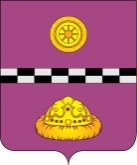 ФИНАНСОВОЕ УПРАВЛЕНИЕАДМИНИСТРАЦИИ МУНИПАЛЬНОГО РАЙОНА «КНЯЖПОГОСТСКИЙ»от 30 декабря 2021 г.№ 95О внесении изменений в приказФинансового управления администрацииМР «Княжпогостский» от 10 августа 2021 г.№ 52Начальник финансового управленияадминистрации МР «Княжпогостский»Н.А. ХлюпинаУТВЕРЖДЕНприказом финансового управления администрации МР «Княжпогостский»от 30.12.2021 № 95(приложение)УТВЕРЖДЕНприказом финансового управления администрации МР «Княжпогостский»от 20.08.2021 № 56(приложение)УТВЕРЖДЕНприказом финансового управления администрации МР «Княжпогостский»от 10.08.2021 № 52(приложение)